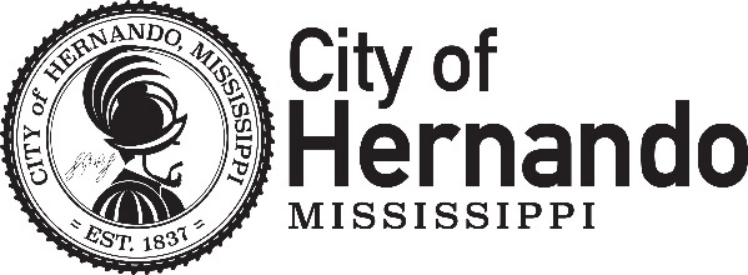 Office of PlanningAGENDAREGULAR MEETINGCITY OF HERNANDO HISTORIC PRESERVATION MEETINGJune 15th, 2023CALL TO ORDERROLL CALLAPPROVAL OF MINUTES OF  THE PREVIOUS MEETINGOLD BUSINESS NEW BUSINESSPL-1660 – 328 W Commerce Street - Request for a Certificate of Appropriateness to install the continuation a gutter and paint the facia along the front of 328 W Commerce, better recognized as The Square Cupboard. The subject property is located on the north side of West Commerce Street, east of Caffey Street and west of Memphis Street, in Section 13, Township 3 South, Range 8 on 0.29 acres, in the Courthouse Square Historic District. Linda Whitley, owner of the property.OTHER BUSINESSADJOURN